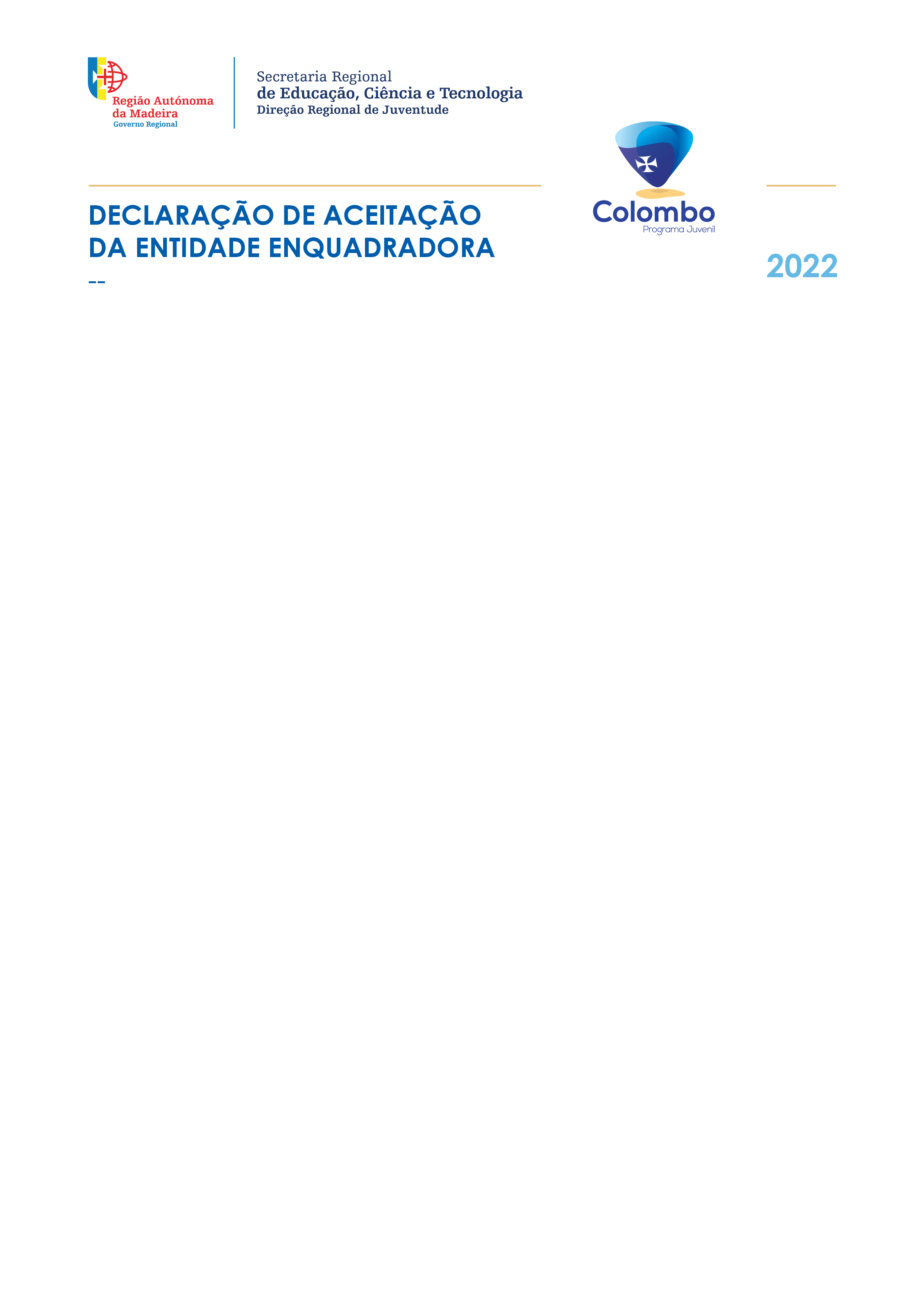 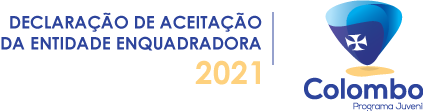 I. ENTIDADE	Denominação social NIPC      Sede Código-Postal      -      Concelho Telefone Email Área de atividade Tipo de Entidade:	Entidade/Empresa com 250 ou mais trabalhadores			Entidade/Empresa com menos de 250 trabalhadores			Entidade/Empresa com menos de 50 trabalhadores		Entidade/Empresa com menos de 10 trabalhadores		Representada por Cargo II. DADOS DO(A) JOVEMNome Completo NIF      Telefone Habilitações Literárias III. DESCRIÇÃO DA ATIVIDADEPeríodo de atividade: 	julho 	agostoFunções a desempenhar Local Horário      :      às      :       /       :      às      :     Nota: A atividade a prestar pelo jovem deve decorrer preferencialmente durante os dias úteis e em horário diurno, não podendo exceder as 6 horas diárias, nem as 30 horas semanais.O período de ocupação deve ser repartido por dois períodos de três horas devendo haver um intervalo de, pelo menos, uma hora para a refeição.A atividade pode ser realizada no regime de jornada contínua, não podendo ser superior a 5 horas diárias, com um período de descanso de 30 minutos, nem ultrapassar o limite das 25 horas semanais.IV. RESPONSÁVEL PELA ORIENTAÇÃO DURANTE O PROGRAMANome Telefone  	Telemóvel Email Funções que desempenha na Entidade Enquadradora V. TERMO DE ACEITAÇÃO DO CANDIDATOA entidade , representada por , declara para os devidos efeitos aceitar o candidato supra identificado para realizar o programa Colombo, promovido pela Direção Regional de Juventude (DRJ). Declara ainda:Ter conhecimento do regulamento do programa, obrigando-se a cumprir o mesmo;Estar regularmente constituída;Não se encontrar em situação de incumprimento perante a DRJ;Ter a situação regularizada perante a Autoridade Tributária e a Segurança Social.Mais se compromete a remeter as respetivas declarações ou comprovativos de autorização de consulta, até 19 de maio de 2022, para o email juventude@madeira.gov.pt. A entidade pode optar por enviar as referidas declarações para o(a) candidato(a), o(a) qual efetua o upload das mesmas na plataforma.Assinale a modalidade escolhida:Empresas privadas e Entidades privadas sem fins lucrativos: Entrega de comprovativo de autorização de consulta à DRJ (NIF 671 000 497 - NISS 20007686781) ou Entrega das respetivas certidõesEntidades públicas: Autorização de consulta à DRJ (NIF 671 000 497 - NISS 20007686781) ou Entrega das respetivas certidõesAs entidades que se proponham receber mais do que um estagiário, apenas têm que disponibilizar as certidões, uma única vez. Caso esta situação seja aplicável à sua entidade, indique se já procedeu à entrega/autorização de consulta: Sim NãoVI. PROTEÇÃO DE DADOSO Regulamento Geral sobre a Proteção de Dados (RGPD) - Regulamento (UE) 2016/679 - tornou-se plenamente aplicável a 25 de maio de 2018. O cumprimento do RGPD é uma prioridade para a Direção Regional de Juventude, pelo que garantimos o respeito pela sua privacidade. Os dados solicitados no presente formulário, destinam-se exclusivamente aos procedimentos inerentes ao Programa Colombo.A presente candidatura dá consentimento à recolha de imagens e respetiva divulgação nos canais de comunicação desta Direção Regional.Porto Santo,        de       de 2022_____________________________________________(Assinatura do Representante da Entidade e carimbo)